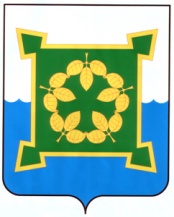 АДМИНИСТРАЦИЯЧЕБАРКУЛЬСКОГО ГОРОДСКОГО ОКРУГАЧелябинской областиПОСТАНОВЛЕНИЕ«____»  _______ 202__ г. № _____           г. ЧебаркульОб утверждении Порядка проведения оценки последствий принятия решения о реорганизации или ликвидации муниципальных образовательных организаций, расположенных на территории Чебаркульского городского округа, включая критерии этой оценки (по типам образовательных организаций) и Положения о комиссии по оценке последствий такого решения и подготовки ею заключенийВ соответствии с Гражданским кодексом Российской Федерации, Постановлением Правительства Челябинской области от 18.06.2014 №266-П «Об утверждении порядка проведения оценки последствий принятия решения о реорганизации или ликвидации областной государственной образовательной организации, муниципальной образовательной организации, расположенной на территории Челябинской области, включая критерии этой оценки (по типам данных образовательных организаций), и порядка создания комиссии по оценке последствий такого решения и подготовки ею заключений», Федеральным законом Российской Федерации от 06.10.2003 № 131-ФЗ «Об общих принципах организации местного самоуправления в Российской Федерации», Федеральным законом Российской Федерации от 29.12.2012 №273-ФЗ «Об образовании в Российской Федерации», руководствуясь статьями 36, 37 Устава Чебаркульского городского округа,ПОСТАНОВЛЯЮ:1. Утвердить Порядок проведения оценки последствий принятия решения о реорганизации или ликвидации муниципальных образовательных организаций, расположенных на территории Чебаркульского городского округа, включая критерии этой оценки (по типам образовательных организаций) (приложение 1).2. Утвердить Положение о комиссии по оценке последствий решения о реорганизации или ликвидации муниципальных образовательных организаций, расположенных на территории Чебаркульского городского округа, и подготовке ею заключений (приложение 2).3. Настоящее постановление вступает в силу со дня его подписания.4. Отделу защиты информации и информационных технологий (Епифанов А.А.) опубликовать настоящее постановление в порядке, установленном для официального опубликования муниципальных правовых актов, и разместить настоящее постановление на официальном сайте администрации Чебаркульского городского округа в сети Интернет.5. Контроль исполнения настоящего постановления возложить на заместителя главы по социальным вопросам Попову Н.Е.ГлаваЧебаркульского городского округа                                               С.А. Виноградова                              Приложение 1к постановлению администрации
Чебаркульского городского округаот  «___»_________ 202__ г. № ____Порядок
проведения оценки последствий принятия решения о реорганизации или ликвидации муниципальных образовательных организаций, расположенных на территории Чебаркульского городского округа, включая критерии этой оценки (по типам образовательных организаций)1. Настоящий порядок проведения оценки последствий принятия решения о реорганизации или ликвидации муниципальной образовательной организации, расположенной на территории Чебаркульского городского округа, включая критерии этой оценки (по типам данных образовательных организаций) (далее именуются - порядок), устанавливает порядок проведения оценки последствий принятия решения о реорганизации или ликвидации муниципальной образовательной организации, расположенной на территории Чебаркульского городского округа, включая критерии этой оценки (по типам данных образовательных организаций).2. Решение о реорганизации или ликвидации муниципальных образовательных организаций принимается в соответствии с действующим законодательством при наличии заключения комиссии по оценке последствий решения о реорганизации или ликвидации образовательных организаций (далее именуется - комиссия) о возможности принятия решения о реорганизации или ликвидации образовательной организации.3. Для проведения оценки последствий принятия решения о реорганизации или ликвидации образовательной организации Администрация Чебаркульского городского округа в лице главы Администрации Чебаркульского городского округа, до принятия соответствующего решения направляет в комиссию предложение о реорганизации или ликвидации образовательной организации, которое содержит сведения по критериям, указанным в пункте 4 настоящего порядка, с приложением следующих документов:1) справки об изменении (сохранении) штатной численности образовательной организации (для принятия решения о реорганизации образовательной организации);2) пояснительной записки, содержащей причины реорганизации или ликвидации образовательной организации, обоснование целесообразности реорганизации или ликвидации образовательной организации, анализ демографической ситуации в Чебаркульском городском округе, на территории которого расположена образовательная организация; финансово-экономическое обоснование последствий принятия решения о реорганизации или ликвидации образовательной организации с указанием размера финансовых ассигнований на проведение реорганизации или ликвидации образовательной организации, ее учредителе, административно-территориальной принадлежности, контингенте обучающихся, штатной численности работников; сведения о состоянии материально-технической базы образовательной организации; сведения о размере и структуре кредиторской или дебиторской задолженности образовательной организации.4. Разработчиком предложения о реорганизации или ликвидации образовательной организации от имени главы Администрации Чебаркульского городского округа и ответственным за подготовку документов, указанных в пункте 3 настоящего порядка, является Управление образования администрации Чебаркульского городского округа (далее Управление образования).5. Комиссия не позднее 30 календарных дней со дня поступления всех документов, указанных в пункте 3 настоящего порядка, проводит оценку последствий принятия решения о реорганизации или ликвидации образовательной организации на основании следующих критериев:1) в отношении образовательной организации, относящейся к типу общеобразовательной организации:а) соблюдение прав и гарантий, установленных федеральным законодательством и законодательством Челябинской области в отношении обучающихся и работников реорганизуемой или ликвидируемой общеобразовательной организации;б) наличие возможности перевода обучающихся в другие общеобразовательные организации, их территориальная доступность, в том числе с учетом возможности организации транспортного сопровождения обучающихся к таким общеобразовательным организациям;в) обеспечение общедоступности и бесплатности в соответствии с федеральными государственными образовательными стандартами дошкольного, начального общего, основного общего, среднего общего образования в муниципальных общеобразовательных организациях;2) в отношении образовательной организации, относящейся к типу дошкольной образовательной организации:а) соблюдение прав и гарантий, установленных федеральным законодательством и законодательством Челябинской области в отношении обучающихся и работников реорганизуемой или ликвидируемой дошкольной образовательной организации;б) наличие других дошкольных образовательных организаций в жилом микрорайоне Чебаркульского городского округа, в сельском поселении Чебаркульского городского округа, на территории которых расположена дошкольная образовательная организация, предлагаемая к реорганизации или ликвидации, соответствующая санитарно-эпидемиологическим требованиям к содержанию зданий дошкольных образовательных организаций;в) наличие возможности перевода обучающихся в другие дошкольные образовательные организации в населенном пункте, на территории которого расположена дошкольная образовательная организация, предлагаемая к реорганизации или ликвидации;г) обеспеченность детей в возрасте от 1 года до 7 лет, проживающих в населенном пункте, на территории которого расположена образовательная организация, предлагаемая к реорганизации или ликвидации, местами в дошкольных образовательных организациях;д) наличие очереди на устройство детей в дошкольные образовательные организации в населенном пункте, на территории которого расположена дошкольная образовательная организация, предлагаемая к реорганизации или ликвидации;е) уровень рождаемости по населенному пункту, на территории которого расположена дошкольная образовательная организация, предлагаемая к реорганизации или ликвидации, в динамике за последние 5 лет, предшествующих году, в котором рассматривается вопрос о реорганизации или ликвидации дошкольной образовательной организации;ж) уровень миграции детей от 0 до 6 лет (включительно) по населенному пункту, на территории которого расположена дошкольная образовательная организация, предлагаемая к реорганизации или ликвидации, в динамике за последние 5 лет, предшествующих году, в котором рассматривается вопрос о реорганизации или ликвидации дошкольной образовательной организации;з) перспективы жилищной застройки населенного пункта, на территории которого расположена дошкольная образовательная организация, предлагаемая к реорганизации или ликвидации, в проектах планировки территорий;3) в отношении образовательной организации, относящейся к типу организации дополнительного образования:а) соблюдение прав и гарантий, установленных федеральным законодательством и законодательством Челябинской области в отношении обучающихся и работников реорганизуемой или ликвидируемой организации дополнительного образования;б) наличие возможности перевода обучающихся в другие организации дополнительного образования, их территориальная доступность;в) доступность в населенном пункте, на территории которого расположена организация дополнительного образования, предлагаемая к реорганизации или ликвидации, предоставления услуг по дополнительному образованию обучающихся (шаговая доступность, бесплатность (платность), в том числе для обучающихся, находящихся в трудной жизненной ситуации, для обучающихся с ограниченными возможностями здоровья;г) изменение численности обучающихся, занятых в системе дополнительного образования, в том числе обучающихся, находящихся в трудной жизненной ситуации, обучающихся с ограниченными возможностями здоровья, в связи с реорганизацией или ликвидацией организации дополнительного образования;д) изменение количества реализуемых на территории населенного пункта программ по дополнительному образованию детей в связи с реорганизацией или ликвидацией организации дополнительного образования, расположенной на территории данного населенного пункта.6. Проведение оценки последствий принятия решения о реорганизации или ликвидации муниципальной общеобразовательной организации, расположенной на территории Чебаркульского городского округа, не допускается без учета мнения жителей сельского поселения, на территории которого расположена указанная общеобразовательная организация.Приложение 2к постановлению администрации
Чебаркульского городского округаот  «___»_________ 202__ г. № ____Положение 
о комиссии по оценке последствий решения о реорганизации или ликвидации муниципальных образовательных организаций, расположенных на территории Чебаркульского городского округа, и подготовки ею заключений1. Настоящее положение о комиссии по оценке последствий решения о реорганизации или ликвидации муниципальной образовательной организации, расположенной на территории Чебаркульского городского округа, и подготовки ею заключений, устанавливает состав комиссии по оценке последствий решения о реорганизации или ликвидации муниципальных образовательных организаций, расположенных на территории Чебаркульского городского округа (далее - комиссия), порядок работы комиссии, и порядок подготовки ею заключений.2. Комиссия по оценке последствий решения о реорганизации или ликвидации муниципальной образовательной организации, расположенной на территории Чебаркульского городского округа состоит из председателя комиссии, членов комиссии, секретаря.3. В состав комиссии в обязательном порядке включается представитель Министерства образования и науки Челябинской области, курирующий соответствующую сферу деятельности, представитель территориального округа управления, на территории которого расположена реорганизуемая или ликвидируемая образовательная организация, представитель городской профсоюзной организации работников образования Чебаркульского городского округа, представитель Управления муниципальной собственности администрации Чебаркульского городского округа, депутат Собрания депутатов Чебаркульского городского округа по избирательному округу, на территории которого находится реорганизуемая или ликвидируемая организация, представитель общественного объединения, осуществляющего деятельность в сфере образования.4. Минимальное количество членов комиссии составляет семь человек (с учетом председателя комиссии).Комиссия проводит заседания по мере необходимости.Заседание комиссии правомочно при наличии кворума, который составляет не менее двух третей от установленной численности комиссии.Решения комиссии принимаются простым большинством голосов присутствующих на заседании членов комиссии.В целях принятия обоснованного и объективного решения для участия в заседаниях комиссии могут приглашаться эксперты. Эксперты проводят свою работу на добровольной и безвозмездной основе.5. Комиссия осуществляет следующие функции:1) проводит оценку последствий принятия решения о реорганизации или ликвидации образовательной организации на основании критериев, установленных порядком проведения оценки последствий принятия решения о реорганизации или ликвидации образовательной организации, расположенной на территории Чебаркульского городского округа, утверждаемым соответствующим порядком проведения оценки последствий принятия решения о реорганизации или ликвидации муниципальных образовательных организаций, расположенных на территории Чебаркульского городского округа, включая критерии этой оценки (по типам образовательных организаций) и постановлением Правительства Челябинской области от 18.06.2014 г. N 266-П;2) готовит заключение об оценке последствий принятия решения о реорганизации или ликвидации образовательной организации (далее именуется - заключение);3) дает оценку дальнейшей деятельности образовательной организации (для реорганизации образовательной организации).6. Комиссия проводит оценку последствий принятия решения о реорганизации или ликвидации образовательных организаций на основании документов, представленных Администрацией Чебаркульского городского округа.7. Для выполнения возложенных функций комиссия при решении вопросов, входящих в ее компетенцию, имеет право:1) запрашивать документы, материалы и информацию, необходимые для принятия решения по вопросу дальнейшей деятельности образовательной организации, и устанавливать сроки их проведения;2) создавать рабочие группы.8. По итогам работы комиссии оформляется заключение (о возможности или невозможности принятия решения о реорганизации или ликвидации образовательной организации), которое подписывается участвующими в заседании членами комиссии.Член комиссии, не согласный с принятым решением, имеет право в письменном виде изложить свое особое мнение, которое прилагается к заключению комиссии.Заключение подготавливается и оформляется комиссией в срок не более 20 рабочих дней с даты проведения заседания комиссии.9. В заключение комиссии указываются:1) наименование образовательной организации, предлагаемой к реорганизации или ликвидации;2) предложение Администрации Чебаркульского городского округа, которое выносилось на заседание комиссии;3) значения всех критериев, на основании которых оцениваются последствия реорганизации или ликвидации образовательной организации;4) решение комиссии (о возможности или невозможности принятия решения о реорганизации или ликвидации образовательной организации).10. Заключение комиссии размещается на официальном сайте Администрации Чебаркульского городского округа.11. В заключение комиссии на основе анализа документов, необходимых для проведения оценки последствий принятия решения о реорганизации или ликвидации образовательной организации, указанных в порядке проведения оценки, указывается на возможность или невозможность принятия решения о реорганизации или ликвидации образовательной организации.12. Комиссия дает заключение о невозможности принятия решения о реорганизации или ликвидации образовательной организации в случае, когда по итогам проведенного анализа не достигнуто хотя бы одно из значений критериев оценки последствий принятия решения о реорганизации или ликвидации образовательной организации, установленных порядком проведения оценки для соответствующего типа образовательных организаций.Комиссия дает заключение о возможности принятия решения о реорганизации или ликвидации образовательной организации в случае, когда по итогам проведенного анализа достигнуты все значения критериев оценки последствий принятия решения о реорганизации или ликвидации образовательной организации, установленные порядком проведения оценки для соответствующего типа образовательных организаций, который утвержден муниципальным правовым актом Администрации Чебаркульского городского округа.